СОБРАНИЕ ПРЕДСТАВИТЕЛЕЙ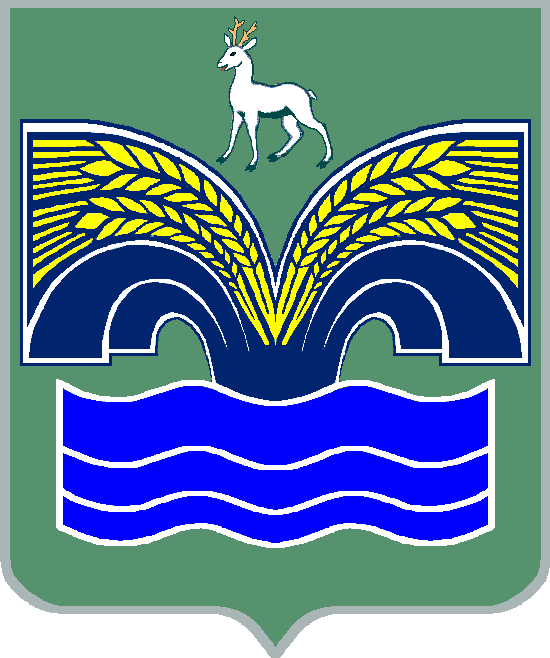 СЕЛЬСКОГО ПОСЕЛЕНИЯ КРАСНЫЙ ЯРМУНИЦИПАЛЬНОГО РАЙОНА КРАСНОЯРСКИЙСАМАРСКОЙ ОБЛАСТИТРЕТЬЕГО СОЗЫВАРЕШЕНИЕ от «9» декабря 2019 года № 79Об одобрении проекта дополнительного соглашения к Соглашению от 26.12.2016 № 11 «О передаче осуществления части полномочий в области жилищных правоотношений» В соответствии с частью 4 статьи 15 Федерального закона от 06.10.2003 № 131-ФЗ «Об общих принципах организации местного самоуправления в Российской Федерации», Уставом сельского поселения Красный Яр муниципального района Красноярский Самарской области, Собрание представителей сельского поселения Красный Яр муниципального района Красноярский Самарской области РЕШИЛО:1. Одобрить проект дополнительного соглашения к Соглашению от 26.12.2016 № 11 «О передаче осуществления части полномочий в области жилищных правоотношений».2. Поручить Главе сельского поселения Красный Яр муниципального района Красноярский Самарской области А.Г. Бушову  направить настоящее решение и проект дополнительного соглашения председателю Собрания представителей муниципального района Красноярский Самарской области Л.А. Паничкиной.3. Поручить Главе сельского поселения Красный Яр муниципального района Красноярский Самарской области А.Г. Бушову  заключить указанное дополнительное соглашение с Администрацией муниципального района Красноярский Самарской области после его одобрения Собранием представителей муниципального района Красноярский Самарской области.4. После подписания указанного дополнительного соглашения осуществить его официальное опубликование в газете «Планета Красный Яр».5. Опубликовать настоящее решение в газете «Планета Красный Яр».6. Настоящее решение вступает в силу со дня его официального опубликования. Дополнительное соглашение № _____к Соглашению от 26.12.2016 № 11 «О передаче осуществления части полномочий в области жилищных правоотношений»с. Красный Яр				      	 «____» ____________ 2019 годаАдминистрация сельского поселения Красный Яр муниципального района Красноярский Самарской области, в лице Главы  сельского поселения Красный Яр муниципального района Красноярский Самарской области Бушова Алексея Геннадьевича, действующего на основании Устава сельского поселения Красный Яр муниципального района Красноярский Самарской области, именуемая в дальнейшем Администрация поселения, с одной стороны, и Администрация муниципального района Красноярский Самарской области, в лице Главы муниципального района Красноярский Самарской области Белоусова Михаила Владимировича, действующего на основании Устава муниципального района Красноярский Самарской области, именуемая в дальнейшем Администрация района, с другой стороны, именуемые в дальнейшем Стороны, заключили дополнительное соглашение о нижеследующем.1. Внести в Соглашение от 26.12.2016 № 11 «О передаче осуществления части полномочий в области жилищных правоотношений» следующие изменения:1.1. Подпункты 14, 15 пункта 1 Соглашения изложить в следующей редакции: «14) прием и рассмотрение заявлений и документов граждан – жителей поселения, принятие по ним решений с изданием соответствующих распорядительных актов по следующим вопросам:- признание помещения жилым помещением, жилого помещения пригодным (непригодным) для проживания граждан, а также многоквартирного дома аварийным и подлежащим сносу или реконструкции;-оценка технического состояния жилых помещений, расположенных на территории поселения, независимо от формы их собственности при поступлении к рассмотрению соответствующих запросов;- согласование переустройства и перепланировки помещений в многоквартирном доме;- перевод нежилых (жилых) помещений в жилые (нежилые);- признание садового дома жилым домом и жилого дома садовым домом;15) представление интересов поселения в судебных органах по искам, связанным с жилищными правоотношениями».1.2. подпункты 16 - 19 пункта 1 Соглашения исключить. 2. Настоящее Дополнительное соглашение является неотъемлемой частью Соглашения от 26.12.2016 № 11 «О передаче осуществления части полномочий в области жилищных правоотношений», составлено в двух экземплярах, имеющих одинаковую юридическую силу, по одному экземпляру для каждой из Сторон.3. Настоящее Дополнительное соглашение вступает в силу со дня его официального опубликования в газетах «Красноярский вестник» и «Планета Красный Яр». 4. Реквизиты и подписи сторон:Председатель Собрания представителей сельского поселения Красный Яр муниципального района Красноярский Самарской области _______________ А.С. ЕриловГлава сельского поселения Красный Ярмуниципального районаКрасноярский Самарской области_________________ А.Г. БушовОдобренорешением Собрания представителей муниципального района Красноярский Самарской областиот ___________ 2019 года № __Одобренорешением Собрания представителей сельского поселения Красный Яр муниципального района Красноярский Самарской областиот __________ 2019 года № ____ПРОЕКТАдминистрация сельского поселения Красный Яр  муниципального района Красноярский Самарской областиАдминистрация муниципального района Красноярский Самарской областиЮридический адрес: 446370 Самарская область, Красноярский район, с. Красный Яр, улица Комсомольская, 90Юридический адрес: 446370, Самарская область, Красноярский район, село Красный Яр, пер. Коммунистический, д. 4Банковские реквизиты:УФК по Самарской области(сельское поселение Красный Яр.Сельское поселение Красный Яр)р/с 40204810400000000446Отделение Самара г. Самарал/сч 364.02.005.0БИК 043601001ИНН 6376061622КПП 637601001ОКПО 79164259ОКТМО 36628416ОКВЭД 751135ОГРН 1056376011229Код администратора – 364Банковские реквизиты:УФК по Самарской области (Финансовое управление администрации муниципального района Красноярский Самарской области)Л\С 04423006320ИНН 6376000877/ КПП 637601001Р\С 40101810822020012001Отделение Самара  г. СамараБИК 043601001ОКТМО 36628000ОКПО 02287572Код администратора – 925Глава сельского поселения Красный Яр муниципального района Красноярский Самарской области_______________________ А.Г. Бушов Глава муниципального района Красноярский Самарской области   ________________ М.В. Белоусов